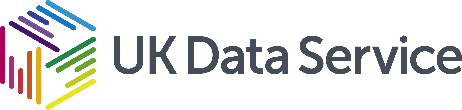 Grant Number: (if applicable, if not N/A)  ES/P004008/1Sponsor: ESRCProject title: Production without medicalisation: a pilot intervention in global protein productionThe following files have been archived:Publications: (based on this data, if any)Butcher, Hinchliffe, Rahman (submitted) Production at the Margins: The Challenges for Bangladeshi Aquaculture, International Journal of Sociology of Agriculture and FoodFile nameFile description (Short description of content, sample size, format, any linking between different types of data, i.e. survey and interviews/focus groups)Hatchery interview dataData in which hatchery owners, consultants and technicians working in the main shrimp and prawn hatcheries in Bangladesh discuss key elements of their production and their use of various disease management tools (including antibiotics). The interviews were carried out in 2017 with the majority of hatcheries and nurseries operating in Bangladesh.     Sampling was based on purposive selection of hatcheries, selecting all those that were currently in production (n =26 hatcheries), achieving 50% coverage of production in the country.  Owing to endemic diseases, very few prawn hatcheries were in operation.   Nurseries in SW Bangladesh were included as a means to extend the data set to include these intermediary providers between hatchery and farm.  Interviews were conducted in Bangla to a structured series of questions, and the field researcher then summarised responses to the survey questions in English.  There are no verbatim transcripts, simply summarised responses.  